Задания на формирование читательской грамотности для 6 классаСоставители: учителя русского языка и литературы 
МОУ ОШ № 3 им. Сергея СниткинаВнимательно прочитайте текст и выполните задания. Притча о языке   Знаменитый древнегреческий баснописец Эзоп был рабом философа Ксанфа. Однажды Ксанф, решив пригласить к себе гостей, приказал Эзопу приготовить самое лучшее кушанье. Эзоп пошел на базар, купил языки и приготовил из них блюда. Ксанф спросил, почему Эзоп подает только языки.   «Ты велел купить самое лучшее. А что может быть на свете лучше языка?» - ответил Эзоп.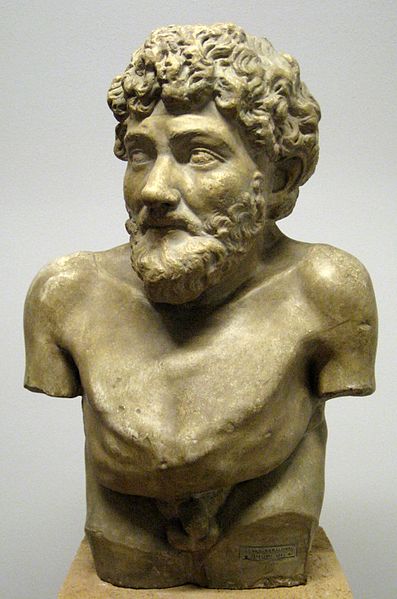    В другой раз Ксанф распорядился, чтобы Эзоп приготовил самое худшее кушанье. Эзоп опять купил языки. Он так объяснил Ксанфу своё решение: «Ты велел мне сыскать самое худшее. А что на свете хуже языка? Посредством языка люди огорчают и разочаровывают друг друга, посредством языка можно лицемерить, лгать, обманывать, хитрить, ссориться. Язык может сделать людей врагами, он может вызвать войну, он приказывает разрушать города и даже целые государства, он может вносить в нашу жизнь горе и зло, предавать, оскорблять. Может ли быть что-то хуже языка?"Гости Ксанфа и сам философ не нашлись, что ответить рабу Эзопу, имя которого до сих пор известно всему миру. Имена же тех, кто считал себя выше, беззаветно канули в ЛетуI. Нет ли противоречия в утверждениях Эзопа? Обоснуй свой ответ.________________________________________________________________________________________________________________________________________________________________________________________________________________________________________________________________________________________II. Выпишите из толкового словаря три лексических значения существительного язык. Как называются эти слова?____________________________________________________________________________________________________________________________________________________________________________________________________________________________________________________________________________________________________________________________________________________________________________________________________________________________________III. Выпишите из текста антонимы.__________________________________________________________________________________________________________________________________________________________________________________________________________________IV. Что общего в легенде об Эзопе и в высказывании Л.Н.Толстого о слове, языке: «Слово – дело великое потому, что словом можно соединить людей, словом можно и разъединить их, словом можно служить любви, словом же можно служить вражде и ненависти. Берегись такого слова, которое разъединяет людей»?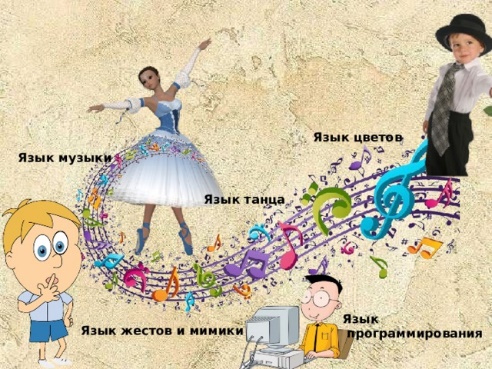 __________________________________________________________________________________________________________________________________________________________________________________________________________________________________________________________________________________________________________________________________________________________________________________________________________________________________________________________________________________________________________V. Напиши три-четыре пословицы о языке, слове, близкие по смыслу высказыванию Л.Н.Толстого, приведённому в предыдущем задании.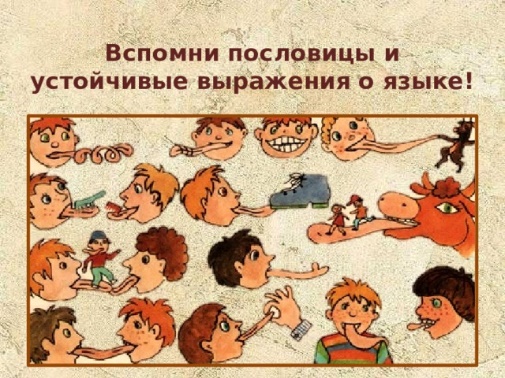 __________________________________________________________________________________________________________________________________________________________________________________________________________________________________________________________________________________________________________________________________________________________________________________________________________________________________________________________________________________________________________
Читательская грамотность, 6 класс.Характеристики заданий и система оцениванияЗадание 1. Притча о языке. Задание 1. Притча о языке. ХАРАКТЕРИСТИКИ ЗАДАНИЯ:Содержательная область оценки:чтение для образовательных целей; притча о языкеКомпетентностная область оценки: интегрировать и интерпретировать информациюКонтекст: личныйТип текста: сплошной (рассказ)Уровень сложности: низкийФормат ответа: задание с развернутым ответомОбъект оценки:делать выводы на основе интеграции информации Максимальный балл:1ХАРАКТЕРИСТИКИ ЗАДАНИЯ:Содержательная область оценки:чтение для образовательных целей; притча о языкеКомпетентностная область оценки: интегрировать и интерпретировать информациюКонтекст: личныйТип текста: сплошной (рассказ)Уровень сложности: низкийФормат ответа: задание с развернутым ответомОбъект оценки:делать выводы на основе интеграции информации Максимальный балл:1Система оценивания:Система оценивания:БаллСодержание критерия1Противоречий нет. Нет ничего лучше языка, так как люди с его помощью могут общаться, говорить друг другу приятные вещи, здороваться, признаваться в любви. Нет ничего хуже языка, так как с его помощью люди могут врать, обижать друг друга, ругаться0Выбран другой вариант ответа или ответ отсутствует.Задание 2. Притча о языке.Задание 2. Притча о языке.ХАРАКТЕРИСТИКИ ЗАДАНИЯ:Содержательная область оценки:чтение для образовательных целей; притча о языкеКомпетентностная область оценки: интегрировать и интерпретировать информациюКонтекст: личныйТип текста: сплошной (рассказ)Уровень сложности: низкийФормат ответа:работа со словаремОбъект оценки:находить и извлекать информациюМаксимальный балл:1ХАРАКТЕРИСТИКИ ЗАДАНИЯ:Содержательная область оценки:чтение для образовательных целей; притча о языкеКомпетентностная область оценки: интегрировать и интерпретировать информациюКонтекст: личныйТип текста: сплошной (рассказ)Уровень сложности: низкийФормат ответа:работа со словаремОбъект оценки:находить и извлекать информациюМаксимальный балл:1Система оценивания:Система оценивания:БаллСодержание критерия1Язык – подвижный мышечный орган в полости рта;Язык – исторически сложившая система звуковых, словарных и грамматических средств, являющихся орудием общения;Язык (устар) – народ, нация0Ответ отсутствуетЗадание 3. Притча о языке.Задание 3. Притча о языке.ХАРАКТЕРИСТИКИ ЗАДАНИЯ:Содержательная область оценки:чтение для образовательных целей; притча о языкеКомпетентностная область оценки: интегрировать и интерпретировать информациюКонтекст: личныйТип текста: сплошной (рассказ)Уровень сложности: низкийФормат ответа: задание с кратким ответомОбъект оценки:находить и извлекать несколько единиц информацииМаксимальный балл:1ХАРАКТЕРИСТИКИ ЗАДАНИЯ:Содержательная область оценки:чтение для образовательных целей; притча о языкеКомпетентностная область оценки: интегрировать и интерпретировать информациюКонтекст: личныйТип текста: сплошной (рассказ)Уровень сложности: низкийФормат ответа: задание с кратким ответомОбъект оценки:находить и извлекать несколько единиц информацииМаксимальный балл:1Система оценивания:Система оценивания:БаллСодержание критерия1Лучшее - худшее0Выбран другой вариант ответа или ответ отсутствуетЗадание 4.Притча о языке.Задание 4.Притча о языке.ХАРАКТЕРИСТИКИ ЗАДАНИЯ:Содержательная область оценки:чтение для образовательных целей; притча о языкеКомпетентностная область оценки: интегрировать и интерпретировать информациюКонтекст: личныйТип текста: сплошной (рассказ)Уровень сложности: низкийФормат ответа: задание с развернутым ответомОбъект оценки:устанавливать связи между утверждениямиМаксимальный балл:1ХАРАКТЕРИСТИКИ ЗАДАНИЯ:Содержательная область оценки:чтение для образовательных целей; притча о языкеКомпетентностная область оценки: интегрировать и интерпретировать информациюКонтекст: личныйТип текста: сплошной (рассказ)Уровень сложности: низкийФормат ответа: задание с развернутым ответомОбъект оценки:устанавливать связи между утверждениямиМаксимальный балл:1Система оценивания:Система оценивания:БаллСодержание критерия1И Эзоп, и Л.Н. Толстой подмечают огромную силу человеческой речи. Выражая свои мысли словами при помощи языка, люди могут сближаться друг с другом или, наоборот, отдаляться; взращивать любовь или ненависть. Слова могут по-разному влиять на людей, побуждать их к тем или иным поступкам.0Выбран другой вариант ответа или ответ отсутствуетЗадание 5. Притча о языке.Задание 5. Притча о языке.ХАРАКТЕРИСТИКИ ЗАДАНИЯ:Содержательная область оценки:чтение для образовательных целей; притча о языкеКомпетентностная область оценки: интегрировать и интерпретировать информациюКонтекст: личныйТип текста: сплошной (рассказ)Уровень сложности: низкийФормат ответа: задание с поиском ответаОбъект оценки:находить и извлекать несколько единиц информацииМаксимальный балл:1ХАРАКТЕРИСТИКИ ЗАДАНИЯ:Содержательная область оценки:чтение для образовательных целей; притча о языкеКомпетентностная область оценки: интегрировать и интерпретировать информациюКонтекст: личныйТип текста: сплошной (рассказ)Уровень сложности: низкийФормат ответа: задание с поиском ответаОбъект оценки:находить и извлекать несколько единиц информацииМаксимальный балл:1Система оценивания:Система оценивания:БаллСодержание критерия1Язык мой – враг мой.Язык без костей – мелет.Язык до добра не доведет.Держать язык за зубами.Ласковым словом и камень растопишь.Не доброе слово больше огня жжет.0Выбран другой вариант ответа или ответ отсутствует